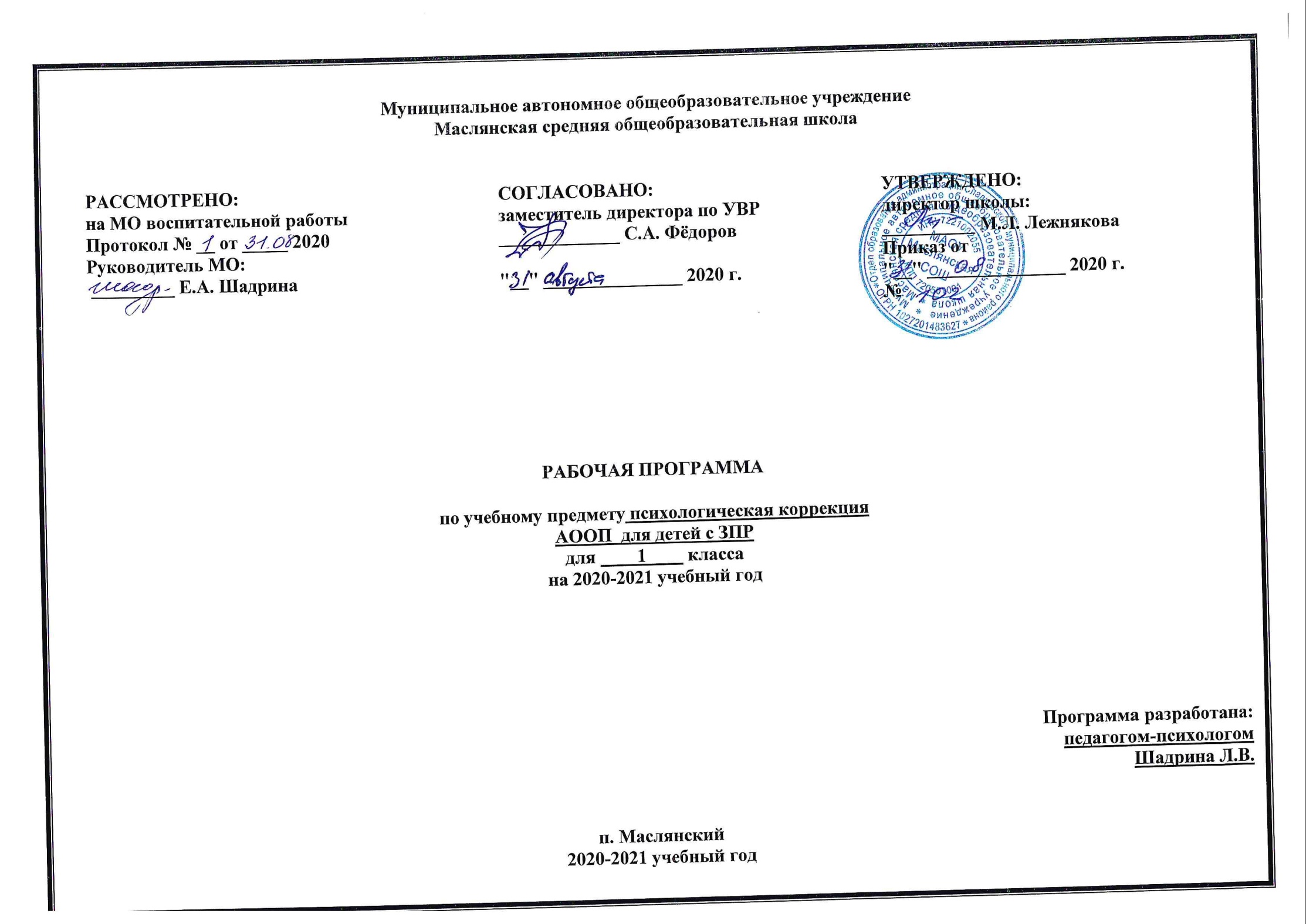 Психологическая коррекцияРаздел I. Планируемые результаты освоения учебного предметаКурс «Психокоррекционные занятия» включается в программу коррекционной работы. Оценка результатов данного курса опирается на следующие принципы:1) дифференциации оценки достижений с учетом типологических и индивидуальных особенностей развития и особых образовательных потребностей обучающихся с ЗПР;2) динамичности оценки достижений, предполагающей изучение изменений психического и социального развития, индивидуальных способностей и возможностей обучающихся с ЗПР;3) единства параметров, критериев и инструментария оценки достижений в освоении содержания АООП НОО, что сможет обеспечить объективность оценки. Результатом курса «Психокоррекционные занятия» в 1 классе должно явиться повышение степени социо- психологической адаптированности ребенка с ЗПР и, следовательно, достижение необходимого уровня адаптированности в школе. В ходе реализации курса «Психокоррекционные занятия» достигаются личностные и метапредметные результаты образования, происходит совершенствование сферы жизненной компетенции. Развитие адекватных представлений о собственных возможностях проявляется в умениях:– различать ситуации, в которых необходима посторонняя помощь для её разрешения, с ситуациями, в которых решение можно найти самому;– обратиться к взрослому при затруднениях, сформулировать запрос о специальной помощи;– использовать помощь взрослого для разрешения затруднения, давать адекватную обратную связь: понимаю или не понимаю;– оценить успешность своей деятельности, адекватность поведения, объективную сложность задания и дать аналогичную оценку возможностям одноклассника. Овладение социально-бытовыми умениями, используемыми в повседневной жизни проявляется:– в участии в повседневной жизни класса, принятии на себя обязанностей наряду с другими детьми; – в умении ориентироваться в пространстве школы и просить помощи в случае затруднений, ориентироваться в расписании занятий; – в умении включаться в разнообразные повседневные школьные дела, принимать посильное участие, брать на себя ответственность; – в стремлении участвовать в подготовке и проведении праздников дома и в школе. Овладение навыками коммуникации и принятыми ритуалами социального взаимодействия проявляется:– в расширении знаний правил коммуникации;– в расширении и обогащении опыта коммуникации ребёнка в ближнем и дальнем окружении, расширении круга ситуаций, в которых обучающийся может использовать коммуникацию как средство достижения цели;– в умении решать актуальные школьные и житейские задачи, используя коммуникацию как средство достижения цели (вербальную, невербальную); – в умении начать и поддержать разговор, задать вопрос, выразить свои намерения, просьбу, пожелание, опасения, завершить разговор;– в умении корректно выразить отказ и недовольство, благодарность, сочувствие и т.д.;– в умении получать и уточнять информацию от собеседника;– в освоении культурных форм выражения своих чувств.Способность к осмыслению и дифференциации картины мира, ее пространственно-временной организации проявляется:–в расширении представлений о целостной и подробной картине мира, упорядоченной в пространстве и времени, адекватных возрасту ребёнка;– в умении накапливать личные впечатления, связанные с явлениями окружающего мира;– в развитии любознательности, наблюдательности, способности замечать новое, задавать вопросы;– в развитии активности во взаимодействии с миром, понимании собственной результативности;– в умении передать свои впечатления, соображения, умозаключения так, чтобы быть понятым другим человеком;– в умении принимать и включать в свой личный опыт жизненный опыт других людей;– в способности взаимодействовать с другими людьми, умении делиться своими воспоминаниями, впечатлениями и планами.Способность к осмыслению социального окружения, своего места в нем, принятие соответствующих возрасту ценностей и социальных ролей, проявляется:– в знании правил поведения в разных социальных ситуациях с людьми разного статуса, с близкими в семье; с учителями и учениками в школе; со знакомыми и незнакомыми людьми;– в освоении необходимых социальных ритуалов, умении адекватно использовать принятые социальные ритуалы, умении вступить в контакт и общаться в соответствии с возрастом, близостью и социальным статусом собеседника, умении корректно привлечь к себе внимание, отстраниться от нежелательного контакта, выразить свои чувства, отказ, недовольство, благодарность, сочувствие, намерение, просьбу, опасение и другие;– в освоении возможностей и допустимых границ социальных контактов, выработки адекватной дистанции в зависимости от ситуации общения;– в умении проявлять инициативу, корректно устанавливать и ограничивать контакт;– в умении не быть назойливым в своих просьбах и требованиях, быть благодарным за проявление внимания и оказание помощи;– в умении применять формы выражения своих чувств соответственно ситуации социального контакта;– в выражении своих чувств соответственно ситуации социального контакта.Помимо формирования сферы жизненной компетенции, постоянному мониторингу подлежат:уровень произвольной регуляции познавательной деятельности; общий уровень учебно-познавательной деятельности;качество учебных действий;способность к образно-символическому, знаковому опосредствованию деятельности;развитие пространственно-временных представлений;состояние зрительно-моторной координации;степень эмоционального благополучия ребенка;адекватность поведения (преодоление проявлений нарушений поведения);сформированность навыков деловой коммуникации;развитие самосознания: становление дифференцированной самооценки и адекватного уровня притязаний, адекватная самооценка коммуникативной успешности, позитивное самоотношение);развитие волевых качеств: способность преодолевать трудности;появление и закрепление основных психологических новообразований (эмоциональная децентрация, способность к сочувствию и соучастию, возможность позиционирования, проявления самостоятельности, ответственности, инициативы, возможность рефлексии и т.п.);овладение ритуалами социального взаимодействия;социометрический статус ребенка в классе и общий уровень социопсихологической адаптированности.Разнообразие психологических особенностей обучающихся с ЗПР, различия индивидуального компенсаторного потенциала, социально-средовых условий их воспитания не позволяет ожидать одинаковых результатов в успешности освоения курса «Психокоррекционные занятия». Вместе с тем можно обозначить целевые ориентиры, которых педагог-психолог пытается достичь. Желательны следующие результаты психокоррекционной работы.В области адаптации обучающегося к школьным требованиям: позитивное отношение к посещению школы;соблюдение школьной дисциплины;ориентировка в пространстве класса и школьном здании;социально-нормативное обращение к педагогу;социально-нормативное поведение в общественных местах школы;формирование школьной мотивации.В области развития произвольной регуляции деятельности и поведения:формирование осознания необходимости прилагать усилия для полноценного выполнения заданий;формирование дифференцированной самооценки (постарался-не постарался, справился – не справился);формирование умения составлять программу действий (возможно совместно со взрослым);формирование умения соотносить полученный результат с образцом, исправляя замеченные недочеты (у соседа, у себя);формирование способности задерживать непосредственные импульсивные реакции, действовать в плане заданного, не отвлекаясь на посторонние раздражители; способность относительно объективно оценивать достигнутый результат деятельности;способность давать словесный отчет о проделанной работе с помощью взрослого или по представленной взрослым схеме, по заданной последовательности;формирование способности к переносу полученных навыков на реальную учебную деятельность.В области коррекции недостатков развития познавательной сферы и формирования высших психических функций:совершенствование мотивационно-целевой основы учебно-познавательной деятельности;улучшение качества понимания инструкции (с уточнением, но без наглядного показа), возможность осуществлять последовательные действия на основе словесной инструкции (графический диктант);способность ориентироваться в схеме тела, пространстве, используя графический план  и на листе бумаги, понимать словесные обозначения пространства;называние пальцев рук и их взаиморасположения;способность ориентироваться во времени суток, соотнося собственную деятельность со временем, понимать словесные обозначения времени;возможность осуществлять перцептивную классификацию объектов, соотносить предметы с сенсорными эталонами;возможность концентрации и произвольного удержания внимания;способность концентрироваться на запоминаемом материале и удерживать в оперативной памяти более пяти единиц запоминаемого;способность воспроизводить требуемое пространственное соотношение частей объекта (сложение разрезной картинки, геометрические мозаики, конструкции из строительного материала, кубики Коосса и т.п.);способность к установлению сходства и различий, простых закономерностей на наглядно представленном материале;возможность приходить к простому умозаключению и обосновывать его;возможность опредметчивания графических знаков;способность к вербализации своих действий; способность осознавать свои затруднения, обращаясь за помощью;способность решать учебно-познавательные задачи не только в действенном, но и в образном или частично в умственном плане.В области развития эмоционально-личностной сферы и коррекции ее недостатков:уменьшение количества (выраженности) нежелательных аффективных реакций;улучшение эмоционального состояния, определяемого по показателям активности, проявлений познавательного интереса, качественных характеристик контакта и аффективного компонента продуктивности; способность переживать чувство гордости за свою семью, свои успехи, вербализовать повод для гордости;отдельные проявления попыток задержать непосредственную (негативную) эмоциональную реакцию.В области развития коммуникативной сферы и социальной интеграции: способность обращать внимание на внешний вид, настроение, успехи одноклассников;уменьшение проявлений эгоцентризма и количества конфликтных ситуаций;снижение количества проявлений агрессивного поведения, в т.ч. вербальной агрессии;формирование умения дифференцировать ситуации личностного и делового общения;овладение формулами речевого этикета;снижение проявлений тревожности и враждебности по отношению к сверстникам и педагогам;повышение и стабилизация социометрического статуса ребенка.Раздел II. Содержание учебного предметаРаздел III.Тематическое планирование с указанием количества часов, отводимых на освоение каждой темыПриложение Календарно-тематическое планирование№ РазделСодержание1Адаптационный модуль «Мы теперь ученики»Принятие социальной роли школьника, ознакомление со школьными правилами. Игры на знакомство. Оценка мотивационных предпочтений. Любимые игры, игрушки, занятия .Рассказ об учительнице. Рассказ о школе. Отличия школы и детского сада, учительницы и воспитательницы. Экскурсии по школе, в столовую, библиотеку (информация). Обратная связь: рассказы учащихся о посещенных объектах. Вежливые слова: игры с включением формул речевого этикета (можно, извините, спасибо, пожалуйста, прошу вас и т.п.). Детские высказывания. Наша внешность: лицо, волосы, одежда. Загадки-описания. Школьная одежда. Внешний вид школьника. Сезонные изменения в природе, сезонная одежда. Одежда и обувь для осени. Праздник учителей. Стихи и песни о школе. Открытка для учителя. Пожелания. Диагностика эмоционального отношения к школе и учению.2Модуль по развитию пространственно-временных представленийИгры-задания на ориентировку в схеме тела (справа – слева, под – над). Названия пальцев рук. Заучивание стихотворения с названиями пальцев. Взаиморасположение пальцев. Пальчиковая гимнастика. Парта (на, под, внутри, справа, слева, спереди, сзади). Правый – левый верхний и нижний углы. Середина (центр). Расположение предметов на парте. Лист бумаги: верх, низ, середина, левый/правый, верхний/нижний угол, разлиновка, строки выше, строки ниже.План пространства: знакомство со схематизированными планами, включающими пространственные ориентиры (право – лево, верх – низ). Пространственные термины: «далеко – близко», «рядом», «между», «над – под», «из-за», «из-под».Составление плана комнаты (схематические изображения/готовые графические символы), предметов. Взаиморасположение предметов в пространстве и на плане. Поиск объекта по плану. Самостоятельное создание и декодирование плана (фотография комнаты и демонстрация плана). Декодирование символических обозначений (больница, магазин, парикмахерская, заправка). Создание собственных символов-обозначений. Система ориентиров (схематизированный план с использованием ориентиров), самостоятельное выделение 1–2 значимых ориентиров. Схема пути к классной комнате от входа в школу. Схема пути от дома к школе (с изображением значимых ориентиров).Время, затрачиваемое на дорогу. Временные интервалы. Режим дня. Вчера – сегодня – завтра. 3Модуль по развитию коммуникативных навыков и навыков совместной деятельностиИгры, привлекающие внимание к сверстнику. Комплименты-похвалы (аккуратный, внимательный, вежливый, находчивый, веселый, честный, дружелюбный, отзывчивый, благодарный и др.). Игры, направленные на взаимовыбор. Стихи и песни о дружбе. Причины ссор (детские высказывания): жадничает, ябедничает, дерется, отнимает и портит вещи и т.п. Обида и прощение. Притчи. Что помогает не ссориться. Дети и взрослые. Различия детей и взрослых. Половозрастная идентификация Чего хотят дети от взрослых? Чего хотят взрослые от детей? Правила дружбы со взрослым: помогать, предупреждать, спрашивать, просить, а не требовать, соглашаться, заботиться, говорить правду. «Мы на помощь придем». Когда нужно помогать (детские высказывания). Что называется помощью? Кому надо помогать? Признаки потребности в помощи. 
Совместная деятельность. Успешное и неуспешное взаимодействие. Правила распределения обязанностей: человек хочет делать, может делать и умеет или старается научиться4Модуль по формированию произвольной регуляции познавательной деятельности Выделение частей в схематическом изображении конструкции.. Самостоятельное копирование представленной схемы конструкции. Конструирование из плоскостного и объемного геометрического материала. Задания на вычеркивание Шифровка.Поиск изображений, относимых к определенной обобщенной группе. Раскрашивание объектов по заданным правилам. Зарисовка объекта по заданным правилам (зеркальное отображение).Попытка конструирования по условиям.5Модуль по активизации познавательной деятельности Описание наглядно представленных объектов. Выделение значимых частей объекта. Анализ объектов по картинке. Угадывание предметов по признакам. Загадывание наглядно представленных объектов. Перцептивная классификация (цвет форма, величина). Выделение и вербализация принципа классифицирования. Соотнесение форм реальных окружающих предметов с сенсорными эталонами. Описание предметов. Какой? Какая? Сложение простых узоров геометрической мозаики. Выделение частных и общих признаков сходства Определение различий. Сходство в речи. Различия в нашей речи. Найди различия. Восстановление по памяти места объекта: Повторение слов, фраз партнера по общению Развитие предпосылок абстрактно-логического мышления. Продолжение числового ряда. Продолжение определенной последовательности геометрических элементов. Учет двух признаков в нахождении места объекта (цвет и величина, форма и величина, цвет и форма).6Модуль по активизации познавательной деятельности детей с ЗПРРешение логических задач. Самый непохожий. Найди четвертое. Продолжи ряд. Определи место. Развитие произвольного внимания (концентрация, переключение. Длительное отслеживание перепутанной линии. Геометрические тела и шаблоны их развертки. Развитие воображения.7Модуль по формированию интереса к себе и позитивного самоотношенияЯ не умел, но уже умею…Рассказ обучающегося о семье. Самопрезентации «Я люблю» и «Я не люблю»,«Я хвастаюсь (горжусь) тем, что…». Формирование самооценки: как нас видят другие.№ Наименование разделов, тем Количество часов1Адаптационный модуль «Мы теперь ученики»62Модуль по развитию пространственно-временных представлений63Модуль по развитию коммуникативных навыков и навыков совместной деятельности34Модуль по формированию произвольной регуляции познавательной деятельности 55Модуль по активизации познавательной деятельности 56Модуль по активизации познавательной деятельности детей с ЗПР47Модуль по формированию интереса к себе и позитивного самоотношения4Итого: Итого: 33 часов№п/пТемы занятийДата1Знакомство. 2Наш класс. Наша школа.3Вежливость.4Внешний вид. 5Наша внешность.6Поздравление ко дню учителя.7Ориентировка на листе бумаги.8Пространство и его план.9План классной комнаты. План своей комнаты.10Схема маршрута (ориентиры).11Что показывают часы. Режим дня.12Вчера – сегодня – завтра.13Мы такие разные.14Почему люди ссорятся.15Дети и взрослые.16Поэлементное копирование образцов.17Целостное копирование образцов.18Конструирование из плоскостного и объемного   геометрического материала.19Шифровка20Самостоятельное выполнение задания с учетом заданных условий.21Восприятие как основа познавательной деятельности: анализ наглядно воспринимаемых предметов и явлений окружающей деятельности.22Сходства и различия.23Развитие навыков произвольного сосредоточения внимания.24Развитие зрительной памяти.25Развитие слуховой памяти.26Произвольное длительное удержание внимания ( запутанные линии, корректурная проба – буквенный вариант). 27Элементы конструктивной деятельности (по схеме).28План конструирования.29Соотнесение фигуры и шаблона.30Каким я был маленьким.  Моя семья. 31Самопрезентации «Я люблю», «Я не люблю», «Я хвастаюсь (горжусь)тем, что…».32Лесенка самооценки.33Я и другие.